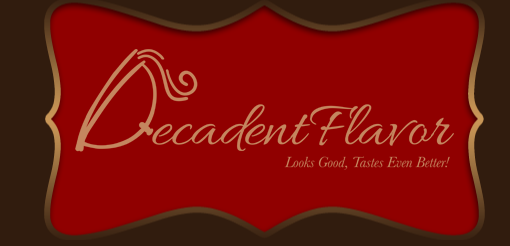 Decadent Flavor is on the lookout for dynamic, enthusiastic and passionate Food Truck Crew Members who are excited to be part of our fast paced growing team. We are looking to immediately fill these open positions with team players who can work independently and ultimately have a heart and passion provide excellent Customer Service as Creativity, taste and attention to detail is our forte.Decadent Flavor’s Food Truck AssociatesPosition Reports To: The Owner and Food Truck SupervisorIf you are passionate about food and ready to work hard and think fast while keeping a smile on your face, we would love to have you join our energetic team. Working as a Crew Member at our food truck is the perfect way to start your career and gain valuable experience in customer service, food preparation, and personnel management. We value our employees and offer a positive and fun working environment. Take the first step toward a rewarding career by becoming a respected member of our team. The Food Truck Crew Member is an on-call position that reports to the Owner and Food Truck Supervisor. The Food Truck Crew Member understands, is able and willing to operate all of the stations aboard the food truck. A Food Truck Crew Member Scope Includes: Food truck team member must know the menu well enough to help guests make informed choices. Be aware of allergens and ingredients for inquiring guests.Food truck team members assist with daily prep of items to be served and sold for each event. Associate adheres to the preparation checklist and ensures all items are ready and the food truck is organized and set for service for each event. Greet guests with a smile, use positive an upbeat tone of voice and appropriate body language. Be able to work all stations on the food truck. Roles include driver, cashier, order taker, order preparation, and presenting final product for guests.Prepare dishes according to specific recipes and instructions. Staffs are responsible for replenishing stock, cleaning food truck and restocking food truck area as necessary.  Food temperature checks are required per Safe Serve guidelines.For the Cashier role, he/she determines total charges, collects payment, requests credit card signatures, collects signature slip, and issue any change as necessary. Secures payments, tally totals for the event and ensuring funds get to the necessary party, typically the owner, and or supervisor.At the end of events use closing checklist to ensure the food truck is cleaned, stock is replenished and ready for upcoming events. Assist in securing the food truck; windows, doors are secure, and all items are stored to ensure items and product are not broken or displaced while the food truck is moving and then stored.Communication and great teamwork between team members aboard the food truck are key to ensuring the truck and event are running efficiently.QualificationsCandidate must possess a valid Serve Safe Certificate or attend Server Safe class and earn certification upon hire.Basic math competency needed (addition, subtraction, and division)Good written communication skillsGood command of a computer/ laptop, its software and functionsRequires no previous  experience, but would be helpfulAble to work in a fast-paced environment, problem solver, and work with other people in a small spacePositive attitude and commitment to customer satisfactionMust have great attention to detailEffective Communication skills with guests, clients and team membersCandidates must be amenable to work in changing weather and temperature conditionsCandidates must have a reliable means of transportationCandidates must  possess willingness  to travel and work with flexible schedules based on business demands.Ability to communicate with a diverse group of people and treat our clients and customers with respect and dignity.Candidates who are residing in Merrillville Indiana are preferred. Physical RequirementsCandidates must be able to work standing for extended periods of time.Candidates must be able to lift up to 50 lbs.Bending, Pushing, PullingPosition InformationJob type – On CallAttractive Compensation PackageExciting Perks and BenefitsFun working environment and events *Individuals work schedule will vary based on the needs of the business. Weekends are required. This job description is not all inclusive. Duties can and will be made based on the demands of the business.  Employment with the company is “At Will”. There is no contract of employment for any specific duration.Does this sound like you? If so, follow these next steps: Send your Cover Letter and Resume to our recruiting team recruitment@atnhrconsulting.comVisit our website https://decadentflavor.com to learn more about who we are and how we serve our members. About Decadent FlavorDecadent Flavor, a concept, and a company created and operated by our CEO Sonia Payton was established in April 2014. Decadent Flavor is a traveling catering company that offersa variety of specialty dessert stations from signature mini donuts to delectable funnel cakes, Inspired by the sweet memories of childhood, Decadent Flavor seeks to create and serve delicious treats and indulgences for all occasions including but not limited to weddings, birthday parties, bar/ bart mitzvas, church, and corporate events. Each client has the option of selecting any of our dessert stations or booking our Sweet Savory Food Truck.Serving the Chicagoland, Northwest Indiana and surrounding areas. It is our goal to make every event SWEETER. We are a traveling catering company that offers sweet stations, savory stations and have a food truck. We customize each station to suit the desired theme/occasion and create custom treats for every client. Our passion is to turn your memorable event into an enjoyable experience filled with delicious delights. Our motto “looks good tastes even better” has soared our rising company to new heights and keeps our guests returning back for more. Decadent Flavor’s tantalizing treats are unforgettable, bold in flavor and uniquely satisfying.  Our specialty dessert stations and designer treats are the focal point at every event..